ТИПОВОЕ КОНКУРСНОЕ ЗАДАНИЕДЛЯ РЕГИОНАЛЬНЫХ ЧЕМПИОНАТОВЧЕМПИОНАТНОГО ЦИКЛА 2021-2022 ГГ.компетенции«ПРЕПОДАВАНИЕ В МЛАДШИХ КЛАССАХ»(R21 Elementary School Teaching)ДЛЯ ВОЗРАСТНОЙ КАТЕГОРИИ ЮНИОРЫ (14-16 ЛЕТ)Конкурсное задание включает в себя следующие разделы: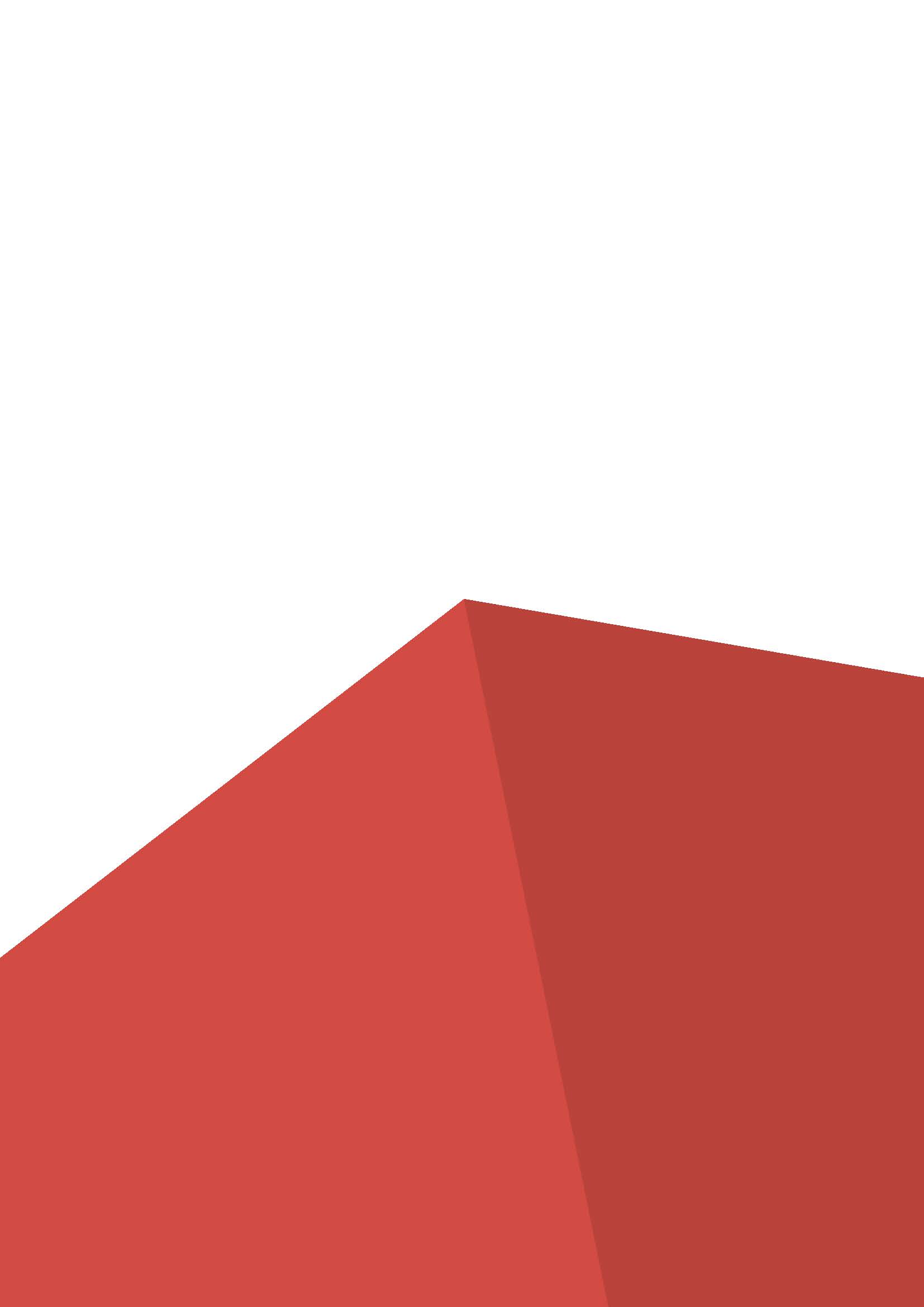 Форма участия в конкурсе: Индивидуальный конкурсОбщее время на выполнение задания: 9 ч 45 мин.Задание для конкурса Конкурсное задание представляет собой профессиональную пробу в сфере начального общего образования и предоставляет возможность для ранней профориентации, создает практикоориентированные условия для раннего профессионального самоопределения. Выполнение заданий предполагает демонстрацию педагогической направленности личности, социальной активности, коммуникативных навыков, уровня общекультурного развития, владение интерактивным оборудованием, современными информационно-коммуникационными технологиями. Конкурсное задание разработано по навыкам организации обучающего взаимодействия, направленного на формирование универсальных компетенций, интерактивного взаимодействия в онлайн-среде, применения информационно-коммуникационных технологий.Конкурс включает в себя подготовку и проведение воспитательного мероприятия с использованием интерактивного оборудования  на основе результатов смыслового анализа текста, подготовку и проведение мастер-класса по формированию заданной универсальной компетенции, подготовку и проведение занятия по робототехнике для младших школьников.Актуальное конкурсное задание (с внесением 30% изменений) и окончательные аспекты критериев оценки уточняются экспертами чемпионата. Оценка производится как в отношении демонстрации модулей КЗ, так и в отношении процесса подготовки модулей КЗ. Если участник конкурса не выполняет требования техники безопасности, подвергает опасности себя или других конкурсантов, он может быть отстранен от конкурса.Модули задания и необходимое время Модуль A. Подготовка и проведение воспитательного мероприятия с использованием интерактивного оборудования на основе результатов смыслового анализа текста.А.1. Смысловой анализ текста.Цель: продемонстрировать умение анализировать содержание текста, выделять проблематику и главную мысль текста, выстраивать собственное аргументированное суждение на основе прочитанного текста.Описание объекта: смысловой анализ текста.Лимит времени на выполнение задания: 1 час 30 минут (участник использует материалы и оборудование, указанные в инфраструктурном листе).Лимит времени на представление задания: -Задание:Определить основную проблему текста.  Сформулировать позицию автора.Привести от одного до трех аргументов, подтверждающих обозначенную  позицию автора (цитаты, языковые особенности текста).Сформулировать собственную позицию в отношении проблемы (выразить согласие/несогласие с позицией автора, сформулировать тезис).Привести от одного до трех аргументов, подтверждающих собственную  позицию в отношении проблемы (фактически точный и достоверный социальный, культурный, трудовой опыт и (или) аргументы из художественных произведений).Указать ценность (имя существительное или словосочетание), которую необходимо будет раскрыть в ходе воспитательного мероприятия с младшими школьниками.Написать тему воспитательного мероприятия с младшими школьниками.Внести данные в шаблон «Смысловой анализ текста» (Приложение 1)Примечание: Задание выполняется без использования материалов сети Интернет.А. 2.	Подготовка и проведение воспитательного мероприятия с использованием интерактивного оборудования (на основе результатов выполненного смыслового анализа текста)Цель: продемонстрировать умение подготовить и провести воспитательное мероприятие с использованием интерактивного оборудования на основе результатов выполненного смыслового анализа текста.Описание объекта: воспитательное мероприятие Лимит времени на выполнение задания: 1 час 30 мин (участник использует материалы, указанные в инфраструктурном листе)Лимит времени на представление задания: 15 мин Контингент: волонтеры (6 человек) Задание:Подготовка к демонстрации фрагмента воспитательного мероприятия Определить цель мероприятия, исходя из результатов смыслового анализа текста.Определить содержание мероприятия, исходя из результатов смыслового анализа текста.Разработать структуру и ход мероприятия.Определить место в структуре мероприятия и цель использования интерактивного оборудования Подготовить материалы и оборудование, необходимые для деятельности участникаПодготовить оборудование, необходимое для организации деятельности волонтеровДемонстрация фрагмента воспитательного мероприятия  Продемонстрировать фрагмент воспитательного мероприятия Продемонстрировать элементы современных технологий (не менее двух), умение целесообразно применять интерактивное оборудование, умение вовлечь обучающихся в организацию мероприятия, организовать различные виды деятельности обучающихся, направленные на освоение ценностного содержания мероприятия, обратную связь с обучающимися в ходе мероприятия.Примечание: В ходе демонстрации конкурсного задания необходимо использование не менее двух видов интерактивного оборудования. Модуль В. Подготовка и проведение мастер-класса по формированию заданной универсальной компетенции Цель: продемонстрировать умение организовать интерактивное обучающее взаимодействие с обучающимися, ориентированными на профессию учителя начальных классов, в ходе мастер-класса. Описание объекта: мастер-классЛимит времени на выполнение задания: 3 часа (участник использует материалы, указанные в инфраструктурном листе) Лимит времени на представление задания: 15 минут Контингент: волонтеры (6 человек)Задание: Определить тему мастер-класса в контексте заданной универсальной компетенции, актуальную для обучающихся ориентированных на профессию учителя начальных классов,  Определить цель мастер-класса в контексте заданной универсальной компетенции. Определить содержание и форму проведения мастер-классаОсуществить подбор технологий, техник и приемов мастер-класса.Подготовить материалы и оборудование.Сообщить экспертам о завершении работы и готовности демонстрировать заданиеПримечание: Универсальная компетенция по выбору экспертов. Универсальные компетенции из Международного доклада «Универсальные компетентности и новая грамотность: от лозунгов к реальности».Модуль C. Подготовка и проведение занятия по робототехнике для младших школьниковЦель: продемонстрировать умение организовать и провести занятие по робототехнике для учащихся начальных классов по заданной социально значимой теме (направлению) Описание объекта: занятие по робототехнике.Лимит времени на выполнение задания: 3 часа (участник использует материалы, указанные в инфраструктурном листе)Лимит времени на представление задания: 15 мин Контингент: волонтеры (6 человек)Задание:Определить проблематику занятия в контексте заданной социально значимой темы (направления), обосновать ее актуальность.Определить цель занятия в соответствии с проблематикой, выделенной внутри заданной темы (направления).Определить модель (конструкцию) робототехники, обосновать ее необходимость для решения выделенной проблемы, применение в контексте заданной темы (направления). Определить содержание занятия в соответствии с проблематикой, выделенной внутри заданной темы (направления).Определить содержание деятельности детей на занятии по робототехнике.Подготовить материалы и оборудование.Критерии оценки.Таблица 2.Приложения к заданию.Приложение 1.Смысловой анализ текстаНаименование модуляНаименование модуляНаименование модуляСоревновательный день (С1, С2, С3)Время на заданиеAПодготовка и проведение воспитательного мероприятия с использованием интерактивного оборудования на основе результатов смыслового анализа текста.А1. Смысловой анализ текстаС1Подготовка - 1 час 30 минAПодготовка и проведение воспитательного мероприятия с использованием интерактивного оборудования на основе результатов смыслового анализа текста.А2. Подготовка и проведение воспитательного мероприятия с использованием интерактивного оборудования (на основе результатов выполненного смыслового анализа текста)С1Подготовка – 1 час 30 мин Демонстрация - 15 минBПодготовка и проведение мастер-класса по формированию заданной универсальной компетенции Подготовка и проведение мастер-класса по формированию заданной универсальной компетенции С2Подготовка - 3 часа Демонстрация - 15 минутCПодготовка и проведение занятия по робототехнике для младших школьниковПодготовка и проведение занятия по робототехнике для младших школьниковС3Подготовка - 3 часа Демонстрация - 15 минутКритерийКритерийБаллыБаллыБаллыКритерийКритерийСудейские аспектыОбъективная оценкаОбщая оценкаAПодготовка и проведение воспитательного мероприятия с использованием интерактивного оборудования на основе результатов смыслового анализа текста.123345AА1. Смысловой анализ текста41115AА2. Подготовка и проведение воспитательного мероприятия с использованием интерактивного оборудования (на основе результатов выполненного смыслового анализа текста)82230BПодготовка и проведение мастер-класса по формированию заданной универсальной компетенции72330CПодготовка и проведение занятия по робототехнике для младших школьников71825ИтогоИтого26741001ФИО участника2Автор, название3Проблема 4Позиция автора5Аргументы, подтверждающие обозначенную позицию автора (цитаты, языковые особенности текста)6Позиция участника (согласие/несогласие с позицией автора, тезис)7Аргументы, подтверждающие обозначенную позицию участника (фактически точный и достоверный социальный, культурный, трудовой опыт и (или) аргументы из художественных произведений)8Ценность для воспитательной работы (имя существительное или словосочетание)9Тема воспитательного мероприятия